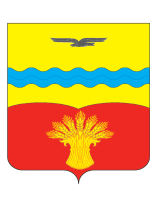  Комиссия по подготовке правил землепользования и застройкимуниципального образования Подольский сельсовет Красногвардейского района Оренбургской области             461141, Оренбургская область, Красногвардейский район, с. Подольск, ул. Юбилейная, д.48Тел.: 3-72-07; факс:3-74-05__________________________________________________________________Протокол заседания комиссии по проекту планировки и межевания территории для проектирования и строительства объекта «Межпромысловый трубопровод от скважины 5 Южно-Мохового месторождения до скважины 3 Мохового месторождения» в границах территории муниципального образования Подольский сельсовет Красногвардейского района Оренбургской области31.01.2019 г.Начало 15.00. – окончание 16.00.Место проведения: администрация Подольского сельсоветаКомиссия в составе:Председателя комиссии: Гаврилова Ю. Л.Секретаря комиссии:       Шумкиной А.В.Членов комиссии: Тихоновой Л.Н.Дунаенко А.Ю.Муллабевой Ф.Н.Похлебухина А.Н     отсутствовалЧашкина А.К.            отсутствовалКворум для заседания комиссии имеется.Повестка дня:1 Подготовка заключения по результатам публичных слушаний по проекту планировки и межевания территории для проектирования и строительства объекта «Межпромысловый трубопровод от скважины 5 Южно-Мохового месторождения до скважины 3 Мохового месторождения» в границах территории муниципального образования Подольский сельсовет Красногвардейского района Оренбургской областиСлушали:  Гаврилова Ю.Л.Он сказал:  Уважаемые члены комиссии!      Публичные слушания по проекту планировки и межевания территории для проектирования и строительства объекта «Межпромысловый трубопровод от скважины 5 Южно-Мохового месторождения  до скважины 3 Мохового месторождения» в границах территории муниципального образования Подольский сельсовет Красногвардейского района Оренбургской области проводились в здании администрации по адресу: Оренбургская область, Красногвардейский район, с. Подольск ул. Юбилейная 48, кабинет № 19 (актовый зал) 30.01.2019г. в соответствии с заключение комиссии по подготовке проекта правил землепользования и застройки муниципального образования Подольский сельсовет Красногвардейского района Оренбургской области от 26.12.2019г. Протокол публичных слушаний имеется. Предлагаю рассмотреть данный протокол и вынести заключение по результатам публичных слушаний.Других предложений не поступило.Рассматривается протокол публичных слушаний по проекту планировки и межевания территории для проектирования и строительства объекта «Межпромысловый трубопровод от скважины 5 Южно-Мохового месторождения до скважины 3 Мохового месторождения» в границах территории муниципального образования Подольский сельсовет Красногвардейского района Оренбургской области от 30.01.2019г.Гаврилов Ю.Л. – на публичных слушаниях поступило предложение поддержать проект планировки и межевания территории для проектирования и строительства объекта «Межпромысловый трубопровод от скважины 5 Южно-Мохового месторождения до скважины 3 Мохового месторождения» в границах территории муниципального образования Подольский сельсовет Красногвардейского района Оренбургской области и рекомендовать главе сельсовета направить проект в Совет депутатов для его утверждения.РЕЗУЛЬТАТЫ ГОЛОСОВАНИЯ:Проголосовало «За» - 5проголосовало «против» - 0воздержались-0РЕШИЛИ: Поддержать проект планировки и межевания территории для проектирования и строительства объекта «Межпромысловый трубопровод от скважины 5 Южно-Мохового месторождения до скважины 3 Мохового месторождения» в границах территории муниципального образования Подольский сельсовет Красногвардейского района Оренбургской области и рекомендовать главе сельсовета направить проект в Совет депутатов для его утверждения.Председатель комиссии                                                              Ю.Л. ГавриловСекретарь комиссии                                                                    А.В. ШумкинаЗАКЛЮЧЕНИЕкомиссии по проведению публичных слушаний по проекту планировки и межевания территории для проектирования и строительства объекта «Межпромысловый трубопровод от скважины 5 Южно-Мохового месторождения до скважины 3 Мохового месторождения» в границах территории муниципального образования Подольский сельсовет Красногвардейского района Оренбургской областиЗаседание комиссии по проведению публичных слушаний по проекту  планировки и межевания территории для проектирования и строительства объекта «Межпромысловый трубопровод от скважины 5 Южно-Мохового месторождения  до скважины 3 Мохового месторождения» в границах территории муниципального образования Подольский сельсовет Красногвардейского района Оренбургской области проведено в 15.00 ч., 31 января 2019 года в Администрации муниципального образования Подольский сельсовет Красногвардейского района Оренбургской области, по адресу: с. Подольск, ул. Юбилейная, д. №48, каб.№9Организатор публичных слушаний:Администрация муниципального образования Подольский сельсовет Красногвардейского района Оренбургской области.Основание для проведения публичных слушаний:- Градостроительный кодекс Российской Федерации;-  заключение комиссии по подготовке проекта правил землепользования и застройки муниципального образования Подольский сельсовет Красногвардейского района Оренбургской области от 26.12.2018г.Объект обсуждения: проект планировки и межевания территории для проектирования и строительства объекта «Межпромысловый трубопровод от скважины 5 Южно-Мохового месторождения до скважины 3 Мохового месторождения» в границах территории муниципального образования Подольский сельсовет Красногвардейского района Оренбургской областиРазработчик:ООО «Нефтетехпроект»Способ информирования общественности о проведении публичных слушаний:Информационное объявление о проведении публичных слушаний было официально обнародовано на информационном стенде в административном здании по адресу: Оренбургская область, Красногвардейский район, с. Подольск, ул. Юбилейная, д. 48, а также на официальном сайте Подольского сельсовета http://podolsk 56 .ru, а правообладатели земельных участков и объектов капитального строительства, расположенных на указанной территории, чьи законные интересы которых могут быть нарушены в связи с реализацией таких проектов, были извещены под роспись.                                                                                                                                                                                                                                              С материалами проекта планировки и межевания территории для проектирования и строительства объекта «Межпромысловый трубопровод от скважины 5 Южно-Мохового месторождения до скважины 3 Мохового месторождения» в границах территории муниципального образования Подольский сельсовет Красногвардейского района Оренбургской областивсе желающие могли ознакомиться в администрации муниципального образования Подольский сельсовет Красногвардейского района Оренбургской области по адресу: Оренбургская область, Красногвардейский район, с. Подольск, ул. Юбилейная, д.48, кабинет № 9.Форма проведения публичных слушаний: собрание граждан.Проведение публичных слушаний:  слушания проводились 30.01.2019 г., количество участников составило 10 человек .Место проведения мероприятий публичных слушаний: Оренбургская область, Красногвардейский район, с. Подольск, ул. Юбилейная, д.48, кабинет № 19.Уполномоченный орган по проведению публичных слушаний:комиссия по подготовке и проведению публичных слушаний по проекту Правил землепользования и застройки муниципального образования Подольский сельсовет Красногвардейского района Оренбургской области в следующем составе:Обсуждение вопросов, замечаний и предложений по проекту планировки и межевания территории для проектирования и строительства объекта «Межпромысловый трубопровод от скважины 5 Южно-Мохового месторождения  до скважины 3 Мохового месторождения» в границах территории муниципального образования Подольский сельсовет Красногвардейского района Оренбургской области. Тихонова Л.Н.– ведущий специалист архитектурного отдела администрации Красногвардейского района, предложила поддержать доработанный в соответствии с заключением комиссии по подготовке проекта правил землепользования и застройки муниципального образования Подольский сельсовет Красногвардейского района Оренбургской области от 26.12.2018г. проект планировки и межевания территории для проектирования и строительства объекта «Межпромысловый трубопровод от скважины 5 Южно-Мохового месторождения до скважины 3 Мохового месторождения» в границах территории муниципального образования Подольский сельсовет Красногвардейского района Оренбургской области.Других предложений не поступило.По результатам публичных слушаний по проекту планировки и межевания территории для проектирования и строительства объекта «Межпромысловый трубопровод от скважины 5 Южно-Мохового месторождения  до скважины 3 Мохового месторождения» в границах территории муниципального образования Подольский сельсовет Красногвардейского района Оренбургской областикомиссия приняла следующее решение:  Поддержать проект планировки и межевания территории для проектирования и строительства объекта «Межпромысловый трубопровод от скважины 5 Южно-Мохового месторождения до скважины 3 Мохового месторождения» в границах территории муниципального образования Подольский сельсовет Красногвардейского района Оренбургской области и рекомендовать главе сельсовета направить проект в Совет депутатов для его утверждения.Приложение:    Протокол публичных слушаний.Председатель комиссии                                                     		Ю,Л. Гаврилов31.01.2019г.Гаврилов Юрий Львович- заместитель главы администрации Подольского сельсовета, председатель комиссииШумкина Анна Валерьевна- специалист 1 категории администрации сельсовета, секретарь комиссииЧлены комиссии:Дунаенко Андрей Юрьевич - директор МБУ КиД «Виктория»Муллабева Флюза Наильевна- депутат Подольского сельсоветаТихонова Лидия Николаевна- ведущий специалист отдела архитектуры и градостроительства администрации Красногвардейского района